Chování a emoce3. - 7.5. 2020										Bc. Petra Moravcová 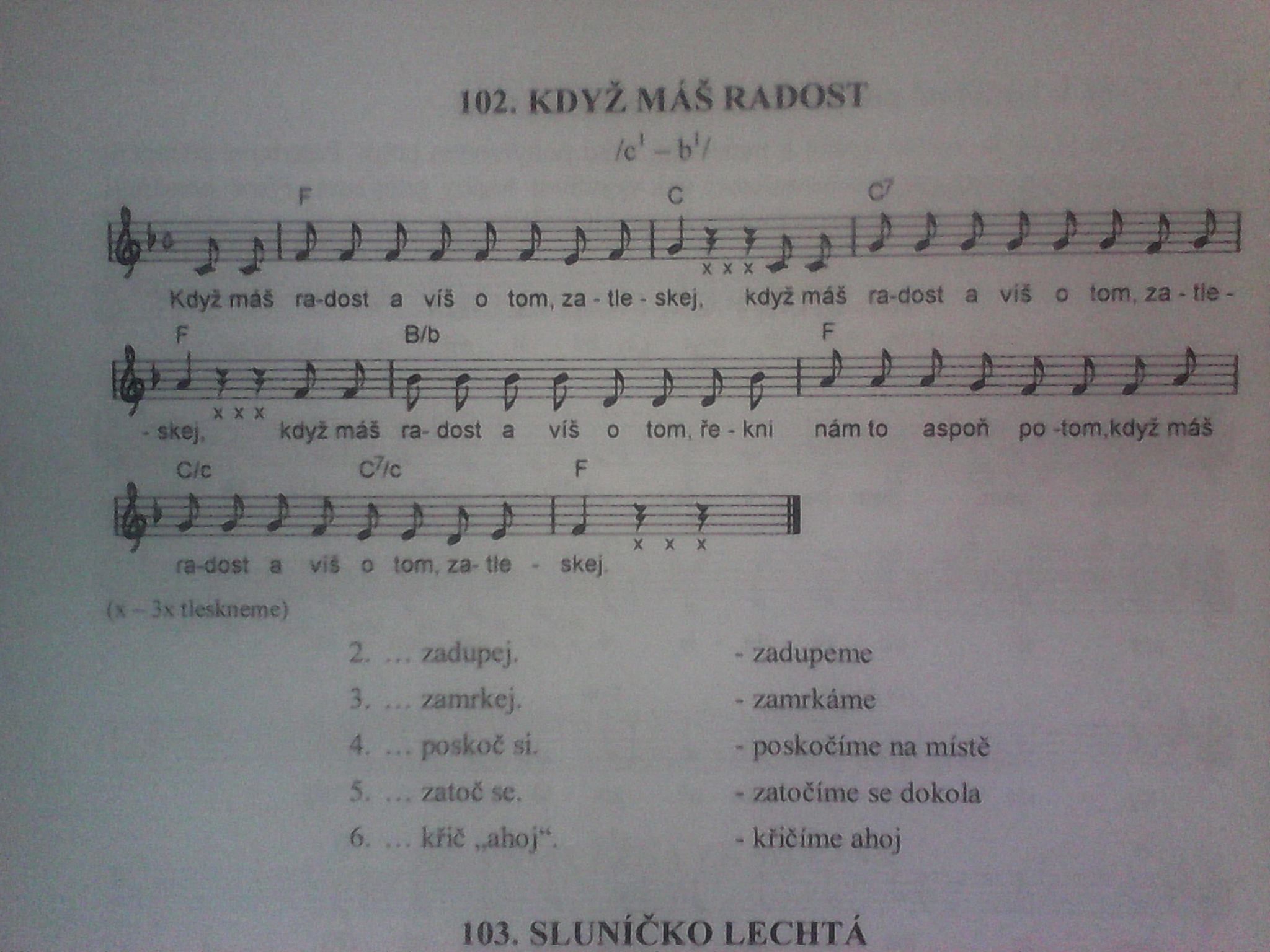 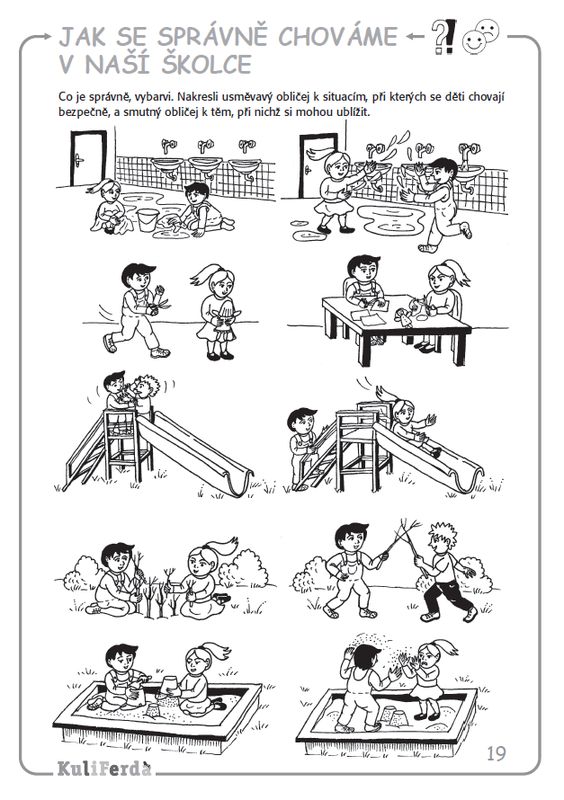 PONDĚLÍ3.5RH-Hra s modelínou, postřehová hra Dobble, konstruktivní hry v herně (stavebnice, kostky.  KK-Povídání si s dětmi o víkendu, kdo co dělal (rozvoj slovní zásoby a vyjadřování). Seznámení s tématem týdne, o čem všem si budeme povídat. Opakování básně Čarodějnice. Práce s kartičkami (Učení s nápadem) – obrázky emocí (smutný, veselý)PH-„Na pocity“ – modifikace hry „Na mrazíka“HČ-„Práce s vodovkami“ – na větší formát  čtvrtky (děti rozdělí na 4 okénka – podle oka) Do každého okénka nakreslí obličej s nějakou emocí (veselý, smutný, uplakaný, unavený, naštvaný a podobně). Kontrola správného držení štětce, uklizení svého místa a pomůcek po dokončení úkolu.ÚTERÝ4.5RH-Práce u stolečku-omalovánky, modelína. V herně-dřevěná stavebnice, puzzle, hra v obchůdku a kuchyňce. KK-Opakování emocí – podle obrázku (vytleskávání slov, určování situací, při kterých můžeme dané emoce prožívat). Povídání si o tom, jaks e chovat v dané situaci, když se někdo cítí smutný, když pláče a podobně.PCH-„Tancování s Míšou“ , „Tanec Waka waka“HČ-„Scénky (dramatizace) – jak se chováme v divadle, autobuse – vždy ukázka špatně a poté správně) STŘEDA5.5RH-Rozvoj jemné motoriky – hra s pískovničkou, kresba pastelkami dle fantazie dětí, v herně – hry s plyšáky, hry s domečkem a Barbie panenkami. KK-Vyplnění přírodního kalendáře – den, počasí, měsíc, činnosti – seznámení s programem dne. Dělání obličejů dle zadané emoce (nálady). PH-„Na domečky“ – obruče slouží jako domeček, postupně odebíráme kroužky a děti se musí vejít do kroužků ve více dětech.HČ-„Nácvik písně s pohybem“ – Když máš radost – nacvičení slov a zpěvu, postupně připojujeme i pohyb. ČTVRTEK6.5RH-Konstruktivní hry (stavebnice, kostky), kimova hra, navlékání korálků, kreslení s voskovkami.KK-Opakování písně s pohybem – Když máš radost, hledání kartiček schovaných po herně – určení emoce, vytleskání, určení začátečního a koncového písmena, určení situace, kdy se tak člověk může cítit. PCH-„Rozcvičení v kroužku – zrcadlo (každý vymyslí nějaký cvik – ostatní opakují)HČ-„Opičí dráha“ – skok snožmo, slalom, chůze po laně, lezení tunelem, … Pro vydýchání a uvolnění – cvičení s padákem. PÁTEK7.5RH-Volná hra u stolečků i v herně (námětové hry v herně-na doktora, hry s lepivými kuličkami, hry s autíčky a panenkami.KK-Shrnutí celého týden, opakování emocí, správného chování ve společnosti, zpěv známých písní – Lečo, Jaro, léto, Máme doma obludu, a podobně. PH-„Dle přání dětí“HČ-„Pracovní list“ – Jak se správně chováme v naší školce (správné situace vybarvi)